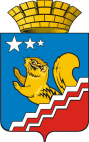 АДМИНИСТРАЦИЯ ВОЛЧАНСКОГО ГОРОДСКОГО ОКРУГАПРОТОКОлЗаседания муниципальной комиссии по профилактике правонарушений на территории Волчанского городского округа09 марта 2023 года в 14:00 часов                                                                                                  № 1Зал заседания администрации Волчанского городского округаI. Об исполнении протокола № 4 от 23.11.2022 года(Бородулина И.В.)Продолжить работу по Протоколу № 4 в рамках назначенных сроков.пп. 2. вопроса IV – оставить на контроле (выделять финансирование на приобретение, установку и ремонт наружного видеонаблюдения);пп. 2 вопроса V – оставить на контроле (обеспечивать охрану общественного порядка);пп.1.1 п. 1 вопроса  VIII – оставить на контроле (провести дополнительный набор членов ДНД);пп.1.2 п. 1 вопроса  VIII – оставить на контроле (информирование деятельности ДНД).II. Анализ выполнения муниципальной программы «Профилактика правонарушений на территории ВГО» за 2022 год. (Бородулина И.В.)Принять к сведению информацию заместителя председателя комиссии И.В. Бородулиной о реализации муниципальной программы «Профилактика правонарушений на территории Волчанского городского округа до 2024 года» подпрограммы «Профилактика правонарушений на территории  Волчанского городского округа» утвержденной постановлением главы ВГО от 12.11.2018 года № 530. Администрации ВГО (Бородулина И.В.): Взять на контроль 100% исполнение целевых показателей, средств местного бюджета, направленных на профилактику правонарушений на период 2023 года.Предусмотреть финансирование мероприятий на осуществление поддержки деятельности народных дружин, участвующих в охране общественного порядка, на территории соответствующего муниципального образования в 2023 году и плановом периоде 2024 и 2025 годов.Секретарю комиссии (Скоробогатовой Ю.А.) направить членам комиссии постановление о внесении изменений в муниципальную программу Волчанского городского округа «Профилактика правонарушений на территории Волчанского городского округа до 2024 года».Срок: до 31 марта 2023 года.III. О состоянии преступности правонарушений на территории ВГО по итогам 2022 года(Швед В.В., Вальтер Н.Л.)Принять к сведению информацию начальника пункта полиции № 7 МО МВД России «Краснотурьинский» майора полиции В.В. Шведа (Приложение 1, в том числе «Комплексный анализ оперативной обстановки на территории ВГО  результатах деятельности пункта полиции № 7 МО МВД России «Краснотурьинский» по итогам 4 квартала 2022 года», «О состоянии правопорядка на территории ВГО на 2022 год» начальника МО МВД РФ «Краснотурьинский» С.Ю. Калмыкова), и доклад председателя территориальной комиссии города Карпинска по делам несовершеннолетних и защите их прав Н.Л.Вальтер принять к сведению (Приложение 2).Провести заседание Координационного Совета по инвестициям и развитию предпринимательства в Волчанском городском округе, с обсуждением вопросов трудоустройства лиц, освобожденных из мест лишения свободы.Срок: до 31 марта 2023 года.IV. Проведение профилактических мероприятий направленных на снижение злоупотребления алкогольной продукции, выявление лиц находящихся в состоянии алкогольной опьянения, с целью предотвращения ими совершения преступлений(Вельмискина М.В., Изосимова Р.Р., Смагина Т.Р.) Принять к сведению информацию старшего инспектора Отдела образования ВГО М.В. Вельмискиной, директора МАУК «Культурно-досуговый центр» ВГО Р.Р. Изосимовой, заведующей филиалом ГАПОУ СО «КМТ»  Т.Р. Смагиной принять к сведению. Субъектам профилактики организовать на официальных сайтах в сети «Интернет», в печатных средствах массовой информации информационно-разъяснительные мероприятия о последствиях незаконного производства, приобретения, хранения, перевозки или сбыта алкогольной и спиртосодержащей продукции, в том числе произведенной в домашних условиях, а также опасности потребления нелегальной и суррогатной спиртосодержащей продукции.Срок: в течение года.V. Повышение эффективности применения и более широкого внедрения систем видеонаблюдения в рамках реализации программ АПК «Безопасный город», экстренной связи «гражданин-полиция», повышения оперативности и  улучшение качества связи по оповещению органов внутренних дел о совершенных правонарушениях (Пахотина Е.В.)Доклад  и.о. начальника единой дежурно – диспетчерской службы Волчанского городского округа Е.В. Пахотиной  принять к сведению.VI. Устранение причин и условий, способствовавших совершению лицами, ранее совершавшими преступления, повторных преступлений(Швед В.В.)Принять к сведению информацию начальника пункта полиции № 7 МО МВД России «Краснотурьинский» майора полиции В.В. Шведа (Приложение 3).VII. Рассмотрение писем окружного и областного уровнеПротокол  заседания межведомственной комиссии по профилактике правонарушений в Свердловской области  от 01.12.2022 года № 4 (рег. 21.12.2023).Администрации ВГО (Скоробогатовой Ю.А.), главному редактору  газеты «Волчанские вести» (Палецких М.В.) обеспечить размещение на официальном сайте в информационно-телекоммуникационной сети «Интернет» (далее – сеть «Интернет»), в печатных средствах массовой информации муниципальных образований информации о деятельности исправительных центров, участков, функционирующих как исправительные центры, об их роли в ресоциализации осужденных в целях формирования положительного отношения местных жителей к их созданию, информирования работодателей о возможности трудоустройства осужденных к принудительным работам.Рассмотрение письма Правительственной комиссии № 12/351 от 16.01.2023 года о плане работы Правительственной комиссии по профилактике правонарушений на 2023 год.Секретарю комиссии (Скоробогатова Ю.А.) разместить протокол на сайте ВГО, направить членам комиссии.Срок: после подписания протокола.Членам комиссии  осуществлять контроль за исполнением сроков протокольных решений.Председатель комиссии                                                                                                А.В. ВервейнИсп. Скоробогатова Юлия Александровна8(34383) 5-21-43Председатель:Председатель:Глава администрации Волчанского городского округаВервейн А.В.Присутствовали:Присутствовали:Заместитель председателя заместитель главы администрации Волчанского городского округаБородулина И.В.Секретарь, старший инспектор  организационного отдела администрации Волчанского городского округа.Скоробогатова Ю.А. Директор  МАОУ ДО «ДЮСШ»Анисимов С.В.Старший инспектор Отдела образования ВГОВельмискина М.В. Главный врач ГБУЗ «Волчанская городская больница»Воробьева А.А.Директор МАУК «КДЦ» ВГОИзосимова Р.Р. Главный редактор общественно – политической газеты «Волчанские вести»Палецких М.В.Заведующий филиалом ГАПОУ СО «КМТ»Смагина Т.Р.И.о директора ГАУСО СО «КЦСОН города Волчанска»Трофимова В.И.Начальник пункта полиции № 7 МО МВД России «Краснотурьинский»Швед В.В.Начальник по Карпинскому району федерального казенного учреждения уголовно-исполнительная инспекцияЯкупова О.В.Отсутствовали:Отсутствовали:Директор ГКУ СО «Карпинский центр занятости»Будылина Т.О.Заместитель начальника УСП №15Напольских Н.В. Председатель территориальной комиссии города Карпинска по делам несовершеннолетних и защите их правВальтер Н.Л.